Agenda Algemene Vergadering OSBO 30 juni 2021, aanvang 20.00 uur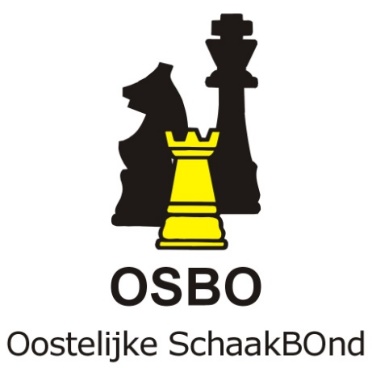 Locatie: Denksportcentrum, Dubbelbeek 24, 7333 NJ Apeldoorn1.      Opening en mededelingen2.      Notulen AV 2 december 2020  3.      Begroting 2021-2022 4.    Bestuur       a. vacatures Bestuur, A. van Kuijk kandidaat Wedstrijdzaken	b. WBTR (Wet bestuur en toezicht rechtspersonen)5.      Wedstrijdzaken  

a. SOS Competitie: Opzet en Reglementen 2021-2022	b. Overig6.	OSBO Jubileum7.      KNSB zaken 	a. Besluitvorming Bondsraad	b. Ontwikkelingen8.      Rondvraag9.     Sluiting